DIAMOND DETAILED INSPECTION Additional Inspection Notes:Notes:* “Monitor” means at an appropriate increased frequency compared to the current inspection* Responses are default actions pending appropriate repair / renewal action* If the cause of a defect is known, and it is known that it will not deteriorate into an unsafe condition an alternate response to that shown is permitted with appropriate documentationName of Inspector:					Signature:				*Copy of ETE-03-01, Figure 4- Diamond Crossing Nose and Dimension Identification: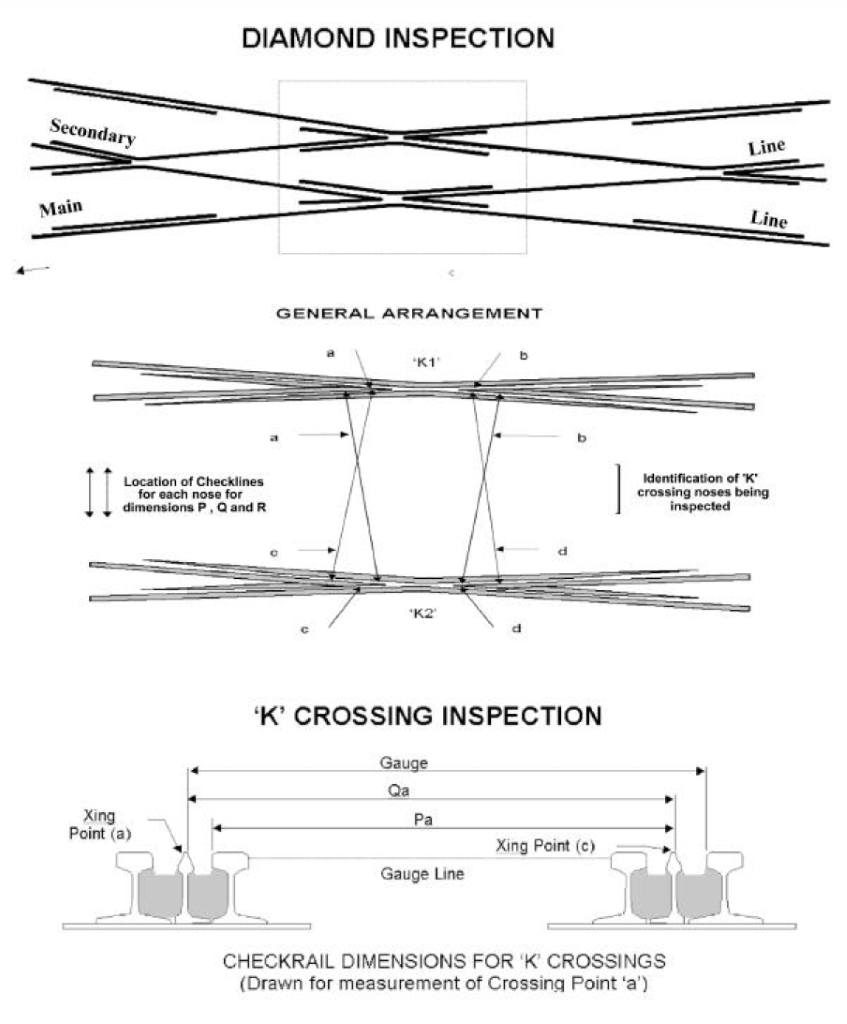 Location:					Track:					I.D. No.:Location:					Track:					I.D. No.:Location:					Track:					I.D. No.:Location:					Track:					I.D. No.:Location:					Track:					I.D. No.:Location:					Track:					I.D. No.:Kilometrage:					Date:				All measurements in mm	Kilometrage:					Date:				All measurements in mm	Kilometrage:					Date:				All measurements in mm	Kilometrage:					Date:				All measurements in mm	Kilometrage:					Date:				All measurements in mm	Kilometrage:					Date:				All measurements in mm											All speeds in km/h										All speeds in km/h										All speeds in km/h										All speeds in km/h										All speeds in km/h										All speeds in km/hV1 Crossing – Least kilometrage			V2 Crossing – Greatest kilometrageV1 Crossing – Least kilometrage			V2 Crossing – Greatest kilometrageV1 Crossing – Least kilometrage			V2 Crossing – Greatest kilometrageV1 Crossing – Least kilometrage			V2 Crossing – Greatest kilometrageV1 Crossing – Least kilometrage			V2 Crossing – Greatest kilometrageV1 Crossing – Least kilometrage			V2 Crossing – Greatest kilometrageK1 Crossing – Left facing increasing kilometrage	K2 Crossing – Right facing increasing kilometrageK1 Crossing – Left facing increasing kilometrage	K2 Crossing – Right facing increasing kilometrageK1 Crossing – Left facing increasing kilometrage	K2 Crossing – Right facing increasing kilometrageK1 Crossing – Left facing increasing kilometrage	K2 Crossing – Right facing increasing kilometrageK1 Crossing – Left facing increasing kilometrage	K2 Crossing – Right facing increasing kilometrageK1 Crossing – Left facing increasing kilometrage	K2 Crossing – Right facing increasing kilometrageRefer to ETE-03-01 Figure 4 for K crossing measurement naming convention (*copy at end of form)Refer to ETE-03-01 Figure 4 for K crossing measurement naming convention (*copy at end of form)Refer to ETE-03-01 Figure 4 for K crossing measurement naming convention (*copy at end of form)Refer to ETE-03-01 Figure 4 for K crossing measurement naming convention (*copy at end of form)Refer to ETE-03-01 Figure 4 for K crossing measurement naming convention (*copy at end of form)Refer to ETE-03-01 Figure 4 for K crossing measurement naming convention (*copy at end of form)V1 CrossingV1 CrossingV1 CrossingMeasureResponseCommentsGauge(At crossing nose)V1 MainlineV1 Mainline≥1443 - speed 20/20 and monitor1442 to 1441 - speed 60/65 and monitor1440 to 1439 - monitor1430 to 1428 – monitor1427 to 1426 – speed 60/65 and monitor≤1425 – speed 20/20 and monitorCheck Rail EffectivenessV1 MainlineV1 Mainline≥1400 - speed 10/10 and pilot trains1399 to 1398 - speed 40/40 and monitor1397 to 1396 - speed 60/65 and monitor1388 to 1386 – monitor1385 to 1384 – speed 60/65 and monitor1383 to 1382 – speed 40/40 and monitor<1382 – speed 10/10 and pilot trainsCheck Rail Flangeway WidthV1 MainlineV1 Mainline>49 - speed 60/65 and monitor49 to 48 – monitor39 to 38 – monitor<38 - speed 60/65 and monitorGauge(At crossing nose)V1 Sec LineV1 Sec Line≥1443 - speed 20/20 and monitor1442 to 1441 - speed 60/65 and monitor1440 to 1439 - monitor1430 to 1428 – monitor1427 to 1426 – speed 60/65 and monitor≤1425 – speed 20/20 and monitorCheck Rail EffectivenessV1 Sec LineV1 Sec Line≥1400 - speed 10/10 and pilot trains1399 to 1398 - speed 40/40 and monitor1397 to 1396 - speed 60/65 and monitor1388 to 1386 – monitor1385 to 1384 – speed 60/65 and monitor1383 to 1382 – speed 40/40 and monitor<1382 – speed 10/10 and pilot trainsCheck Rail Flangeway WidthV1 Sec LineV1 Sec Line>49 - speed 60/65 and monitor49 to 48 – monitor39 to 38 – monitor<38 - speed 60/65 and monitorWing Rail Vertical WearV1V15 to 10 – monitor>10 – speed 40/40 and monitorCrossing Nose Broken Down or Worn width (Within transfer length)V1V115 to 20 – monitor21 to 25 – speed 40/40 and monitor>25 – speed 10/10 and pilot trainsK1 CrossingK1 CrossingK1 CrossingMeasureResponseCommentsGaugeK1(a)K1(a)≥1443 - speed 20/20 and monitor1442 to 1441 - speed 60/65 and monitor1440 to 1439 - monitor1430 to 1428 – monitor1427 to 1426 – speed 60/65 and monitor≤1425 – speed 20/20 and monitorCheck Rail EffectivenessQaQa≥1400 - speed 10/10 and pilot trains1399 to 1398 - speed 40/40 and monitor1397 to 1396 - speed 60/65 and monitor1388 to 1386 – monitor1385 to 1384 – speed 60/65 and monitor1383 to 1382 – speed 40/40 and monitor<1382 – speed 10/10 and pilot trainsCheck Rail Flangeway WidthRaRa>49 - speed 60/65 and monitor49 to 48 – monitor39 to 38 – monitor<38 - speed 60/65 and monitorGaugeK1(b)K1(b)≥1443 - speed 20/20 and monitor1442 to 1441 - speed 60/65 and monitor1440 to 1439 - monitor1430 to 1428 – monitor1427 to 1426 – speed 60/65 and monitor≤1425 – speed 20/20 and monitorCheck Rail EffectivenessQbQb≥1400 - speed 10/10 and pilot trains1399 to 1398 - speed 40/40 and monitor1397 to 1396 - speed 60/65 and monitor1388 to 1386 – monitor1385 to 1384 – speed 60/65 and monitor1383 to 1382 – speed 40/40 and monitor<1382 – speed 10/10 and pilot trainsCheck Rail Flangeway WidthRbRb>49 - speed 60/65 and monitor49 to 48 – monitor39 to 38 – monitor<38 - speed 60/65 and monitorWing Rail Vertical Wearaa5 to 10 – monitor>10 – speed 40/40 and monitorWing Rail Vertical Wearbb5 to 10 – monitor>10 – speed 40/40 and monitorCrossing Nose Broken Down or Worn width (Within transfer length)aa15 to 20 – monitor21 to 25 – speed 40/40 and monitor>25 – speed 10/10 and pilot trainsCrossing Nose Broken Down or Worn width (Within transfer length)bb15 to 20 – monitor21 to 25 – speed 40/40 and monitor>25 – speed 10/10 and pilot trainsK2 CrossingK2 CrossingK2 CrossingMeasureResponseCommentsGaugeK2(c)K2(c)≥1443 - speed 20/20 and monitor1442 to 1441 - speed 60/65 and monitor1440 to 1439 - monitor1430 to 1428 – monitor1427 to 1426 – speed 60/65 and monitor≤1425 – speed 20/20 and monitorCheck Rail EffectivenessQcQc≥1400 - speed 10/10 and pilot trains1399 to 1398 - speed 40/40 and monitor1397 to 1396 - speed 60/65 and monitor1388 to 1386 – monitor1385 to 1384 – speed 60/65 and monitor1383 to 1382 – speed 40/40 and monitor<1382 – speed 10/10 and pilot trainsCheck Rail Flangeway WidthRcRc>49 - speed 60/65 and monitor49 to 48 – monitor39 to 38 – monitor<38 - speed 60/65 and monitorGaugeK2(d)K2(d)≥1443 - speed 20/20 and monitor1442 to 1441 - speed 60/65 and monitor1440 to 1439 - monitor1430 to 1428 – monitor1427 to 1426 – speed 60/65 and monitor≤1425 – speed 20/20 and monitorCheck Rail EffectivenessQdQd≥1400 - speed 10/10 and pilot trains1399 to 1398 - speed 40/40 and monitor1397 to 1396 - speed 60/65 and monitor1388 to 1386 – monitor1385 to 1384 – speed 60/65 and monitor1383 to 1382 – speed 40/40 and monitor<1382 – speed 10/10 and pilot trainsCheck Rail Flangeway WidthRdRd>49 - speed 60/65 and monitor49 to 48 – monitor39 to 38 – monitor<38 - speed 60/65 and monitorWing Rail Vertical Wearcc5 to 10 – monitor>10 – speed 40/40 and monitorWing Rail Vertical Weardd5 to 10 – monitor>10 – speed 40/40 and monitorCrossing Nose Broken Down or Worn width (Within transfer length)cc15 to 20 – monitor21 to 25 – speed 40/40 and monitor>25 – speed 10/10 and pilot trainsCrossing Nose Broken Down or Worn width (Within transfer length)dd15 to 20 – monitor21 to 25 – speed 40/40 and monitor>25 – speed 10/10 and pilot trainsV2 CrossingV2 CrossingV2 CrossingMeasureResponseCommentsGauge(At crossing nose)V2 MainlineV2 Mainline≥1443 - speed 20/20 and monitor1442 to 1441 - speed 60/65 and monitor1440 to 1439 - monitor1430 to 1428 – monitor1427 to 1426 – speed 60/65 and monitor≤1425 – speed 20/20 and monitorCheck Rail EffectivenessV2 MainlineV2 Mainline≥1400 - speed 10/10 and pilot trains1399 to 1398 - speed 40/40 and monitor1397 to 1396 - speed 60/65 and monitor1388 to 1386 – monitor1385 to 1384 – speed 60/65 and monitor1383 to 1382 – speed 40/40 and monitor<1382 – speed 10/10 and pilot trainsCheck Rail Flangeway WidthV2 MainlineV2 Mainline>49 - speed 60/65 and monitor49 to 48 – monitor39 to 38 – monitor<38 - speed 60/65 and monitorGauge(At crossing nose)V2 Sec LineV2 Sec Line≥1443 - speed 20/20 and monitor1442 to 1441 - speed 60/65 and monitor1440 to 1439 - monitor1430 to 1428 – monitor1427 to 1426 – speed 60/65 and monitor≤1425 – speed 20/20 and monitorCheck Rail EffectivenessV2 Sec LineV2 Sec Line≥1400 - speed 10/10 and pilot trains1399 to 1398 - speed 40/40 and monitor1397 to 1396 - speed 60/65 and monitor1388 to 1386 – monitor1385 to 1384 – speed 60/65 and monitor1383 to 1382 – speed 40/40 and monitor<1382 – speed 10/10 and pilot trainsCheck Rail Flangeway WidthV2 Sec LineV2 Sec Line>49 - speed 60/65 and monitor49 to 48 – monitor39 to 38 – monitor<38 - speed 60/65 and monitorWing Rail Vertical WearV2V25 to 10 – monitor>10 – speed 40/40 and monitor15 to 20 – monitor21 to 25 – speed 40/40 and monitor>25 – speed 10/10 and pilot trainsCrossing Nose Broken Down or Worn width (Within transfer length)V2V215 to 20 – monitor21 to 25 – speed 40/40 and monitor>25 – speed 10/10 and pilot trainsV & K CrossingsV & K CrossingsV & K CrossingsMeasureResponseCommentsIneffective Bearers/Fasteners(In critical area)Ineffective Bearers/Fasteners(In critical area)Ineffective Bearers/Fasteners(In critical area)1 only – monitor2 consecutive – speed 40/40 and monitor>2 consecutive - speed 10/10 and pilot trainsCracks in Cast CrossingsCracks in Cast CrossingsCracks in Cast CrossingsMonitorFully (not affecting running surface) – speed 60/65 and monitorFully (affecting running surface) – speed 10/10 and pilot trainsSpacer BlocksSpacer BlocksSpacer BlocksBroken/cracked - monitorCheck Rail Bolts(Each Check Rail)Check Rail Bolts(Each Check Rail)Check Rail Bolts(Each Check Rail)Loose – monitorMissing/Ineffective:<2 – monitor except for 60/65 speed 25 tonne, 40/40 speed 30 tonne axle load traffic areas3 – speed 60/65 except for 40/40 speed in 25/30 tonne  axle load areas.>3 – speed 20/20 and monitorCrossing BoltsCrossing BoltsCrossing BoltsLoose/Missing/Ineffective – record as defect and prioritiseGeneralGeneralOk/Not OkOk/Not OkCommentsCommentsResponse assessment by competent personResponse assessment by competent personResponse assessment by competent personDrainageBallastAlignmentFasteningsBearersCheck railsK crossing conditionV crossing conditionTrack Geometry